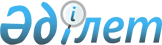 Облыс әкімінің "Оралмандар жанұяларын орналастыру туралы" 2003 жылғы 28 наурыздағы N 41 шешіміне өзгерістер енгізу туралыМаңғыстау облысы әкiмиятының 2003 жылғы 27 тамыздағы N 106 шешімі. Маңғыстау облыстық Әділет басқармасында 2003 жылғы 12 қыркүйекте N 1512 тіркелді



      Кадрлардың өзгерістеріне байланысты, ШЕШЕМІН:




      Облыс әкімінің "Оралмандар жанұяларын орналастыру туралы" 2003 жылғы 28 наурыздағы N 41 шешіміне мынадай өзгерістер енгізілсін:



      осы шешіміне 2 қосымша мынадай жаңа редакцияда жазылсын: 

Есен Күмісқали                  - облыс әкімінің орынбасары,



                                  комиссия төрағасы



Түменбай Қалжанұлы              - Маңғыстау облысы бойынша көші-қон



                                  және демография жөніндегі



                                  басқармасының бастығы



                                  (келісім бойынша)



Шахатова Мейрамгүл Сапарқызы    - Маңғыстау облысы бойынша көші-қон



                                  және демография жөніндегі



                                  басқармасының бас маманы,



                                  комиссия хатшысы (келісім бойынша)

Комиссия мүшелері

Әзірханов Басшы Айжанақұлы      - Бейнеу ауданының әкімі



Бабаханов Жалғас Бисалыұлы      - Жаңаөзен қаласының әкімі



Баужанова Ақмоншақ              - Облыстық еңбек, халықты жұмыспен



                                  қамту және әлеуметтік қорғау



                                  басқармасының бастығы



Ғалидуллин Саин Сүлейменұлы     - облыс әкімі аппаратының бас маманы



Көшеров Әділбек                 - облыстық экономика, өнеркәсіп



                                  және сауда басқармасының бастығы



Макежанов Сұлтанбеқ Алмасұлы    - облыс әкімі аппаратының басшысы



Молдағалиева Зарипа Сиражқызы   - Мемлекеттік зейнетақы және



                                  жәрдемақы төлеу орталығының



                                  директоры (келісім бойынша)



Оспанов Серік Жәмекұлы          - Ақтау қаласының әкімі



Сағымбаева Жәнияш Наурызбайқызы - облыстық білім басқармасының



                                  бастығы



Төралиев Сағыныш                - облыстық денсаулық сақтау



                                  басқармасының бастығы 



Шахманов Серік Ғабдиллинұлы     - Маңғыстау облыстық ішкі істер



                                  басқармасының бастығы 



                                  (келісім бойынша)

      

Облыс әкімінің




      міндетін атқарушы


					© 2012. Қазақстан Республикасы Әділет министрлігінің «Қазақстан Республикасының Заңнама және құқықтық ақпарат институты» ШЖҚ РМК
				